Питание в ОШ№1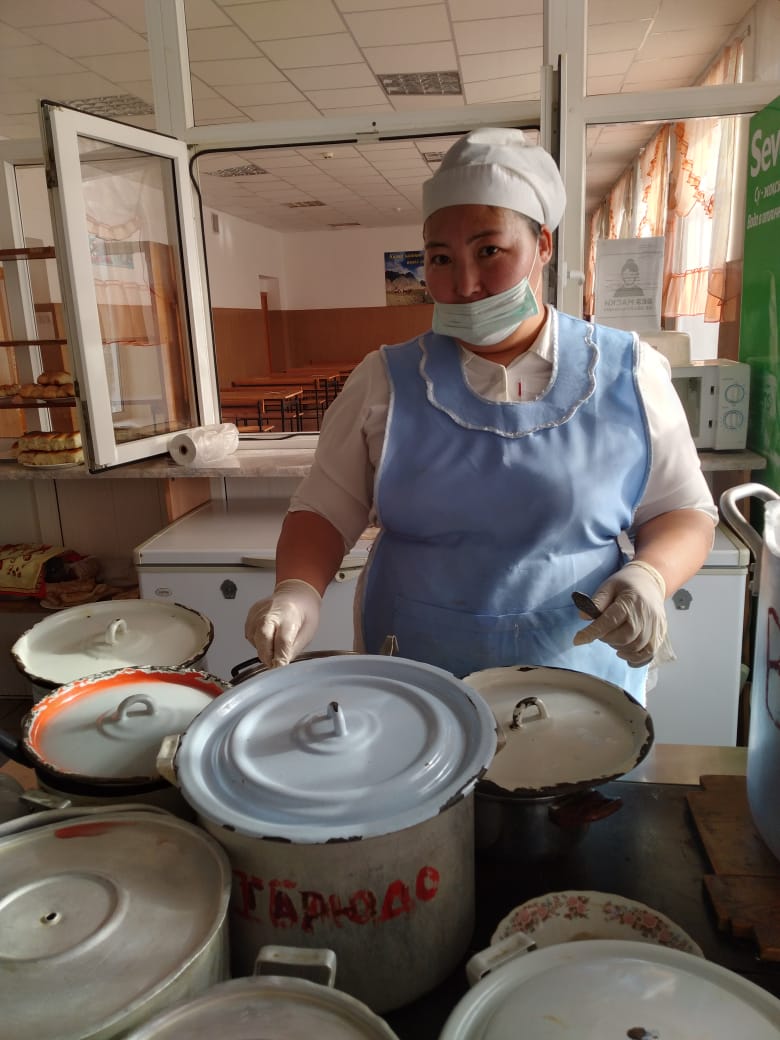 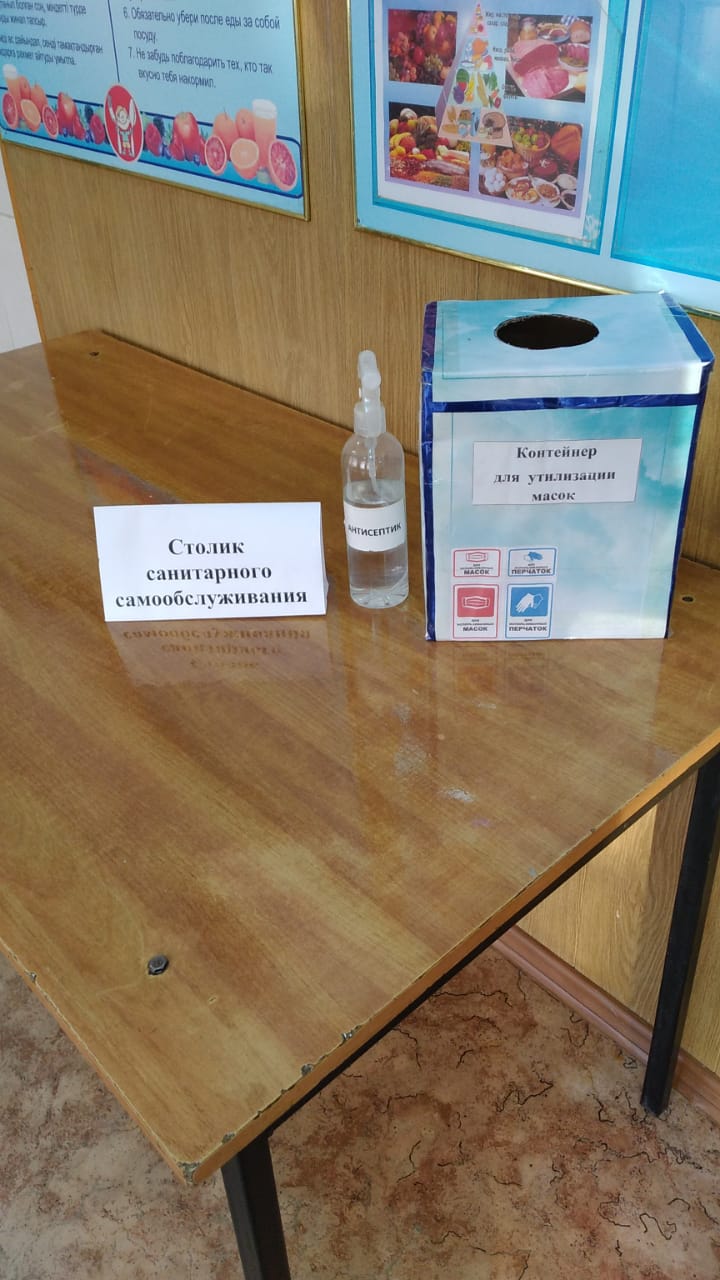 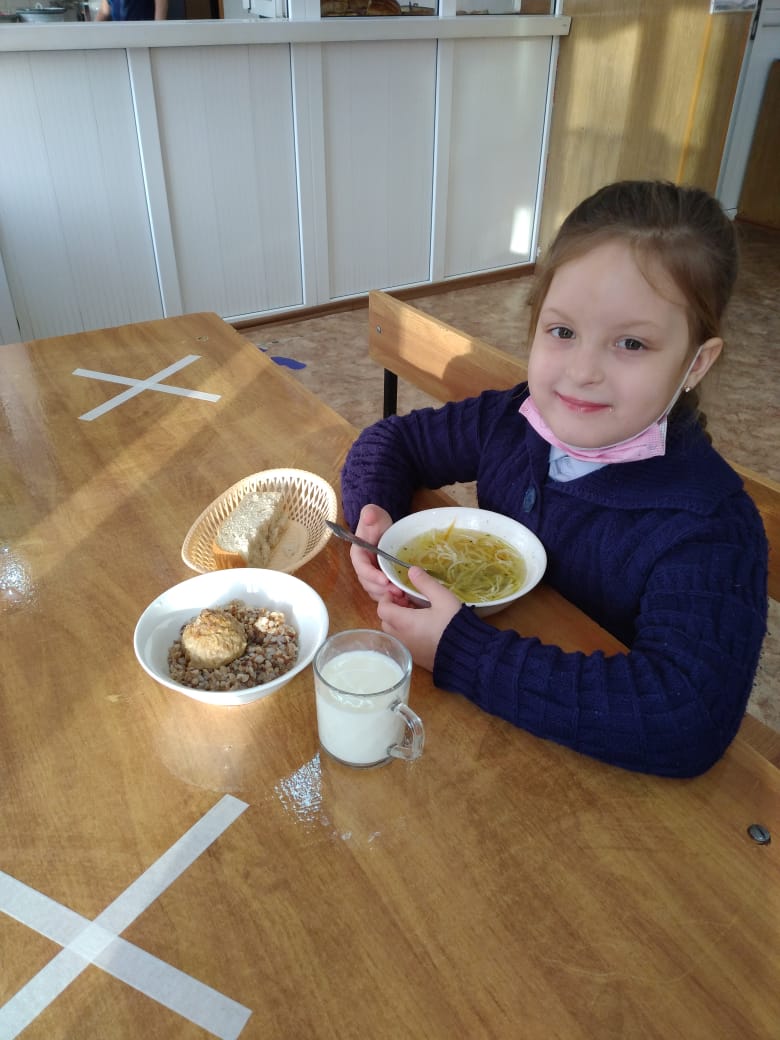 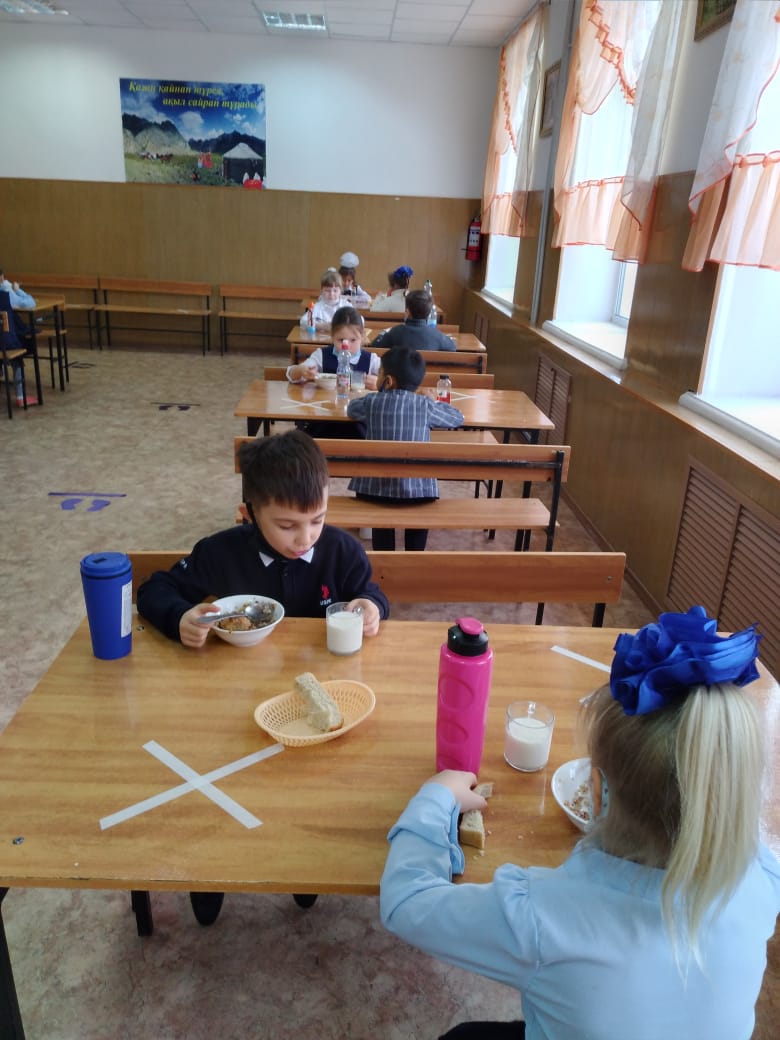 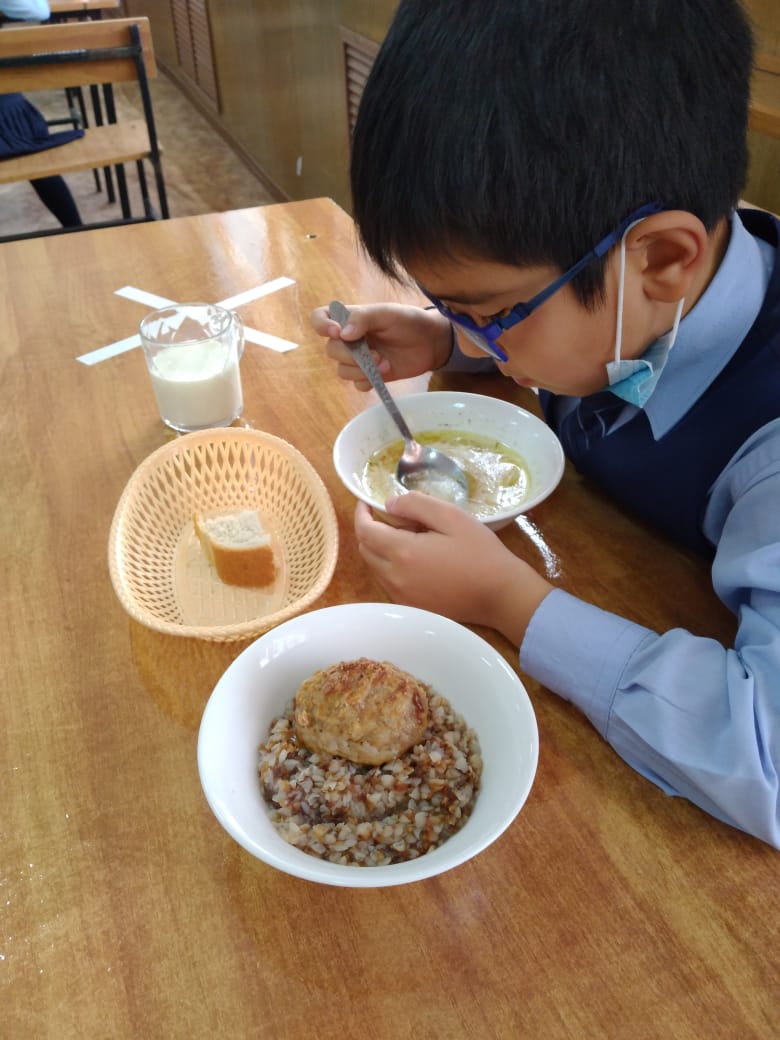 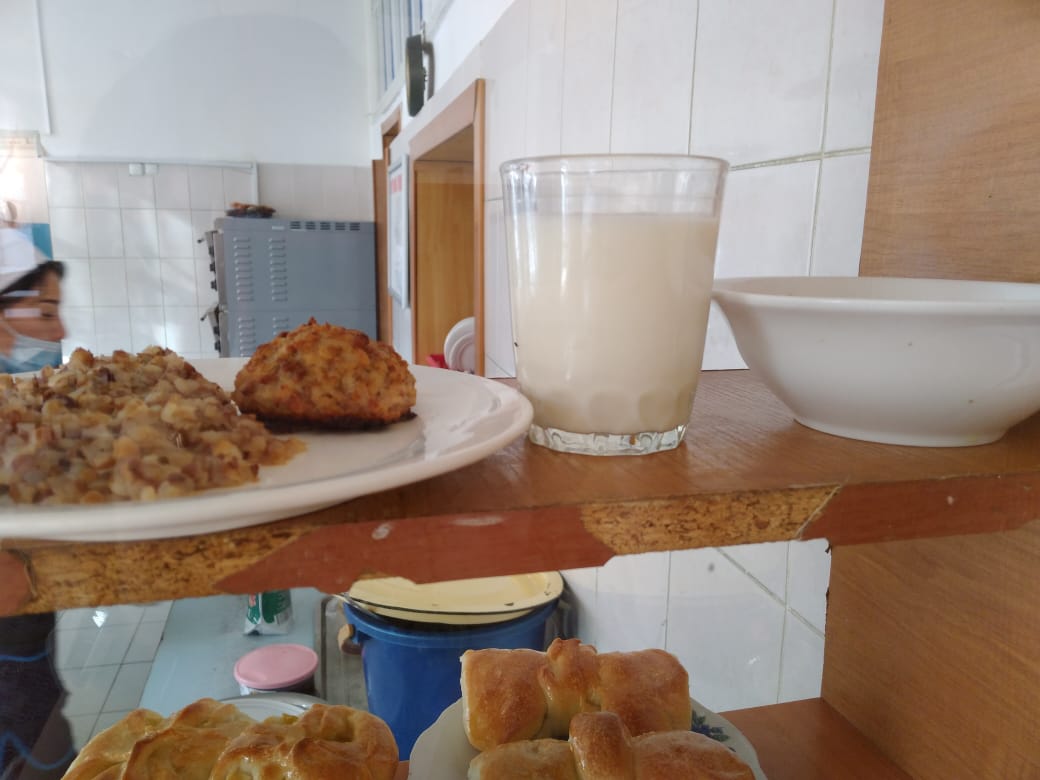 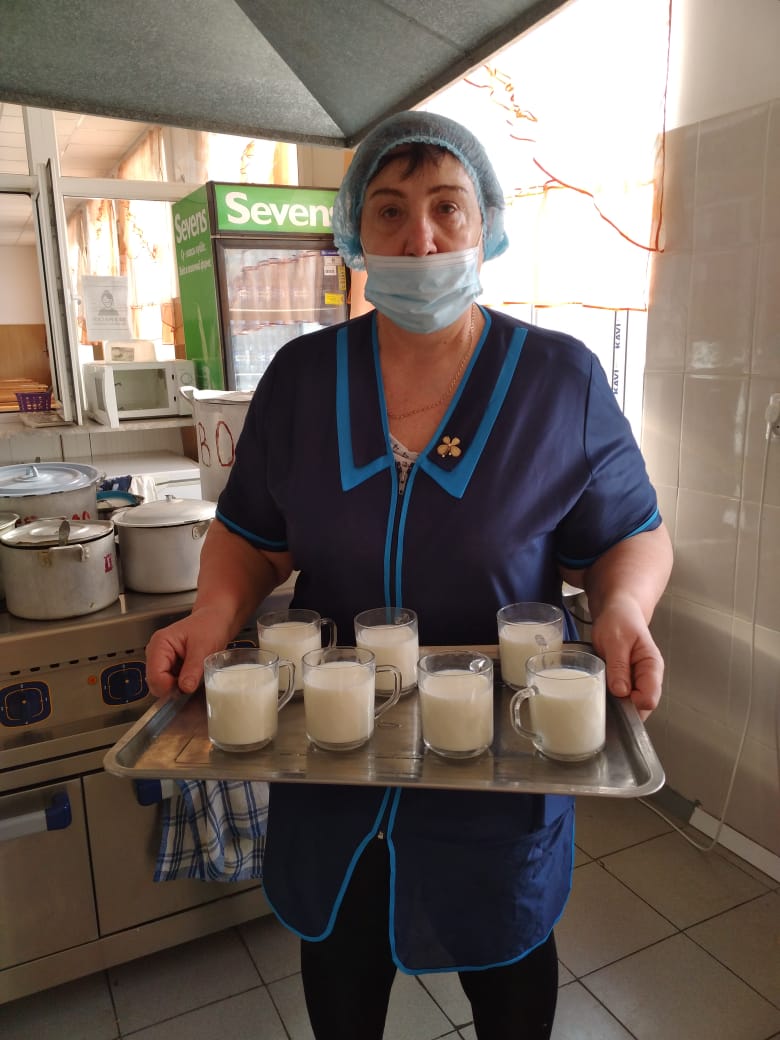 